15.06.2023 Мероприятия1.Беседа «Здоровым нынче модно быть!»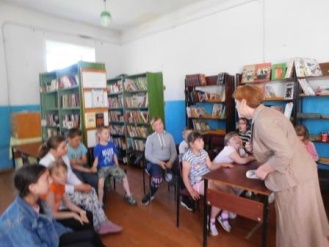 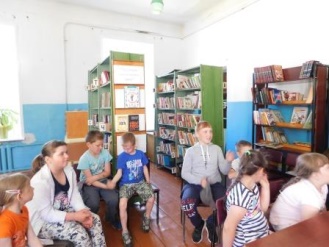 2.Подвижные игры на свежем воздухе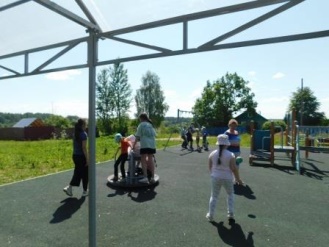 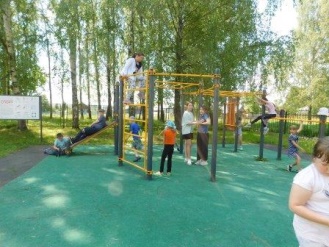 3.Викторина  «Знатоки мультфильмов и сказок»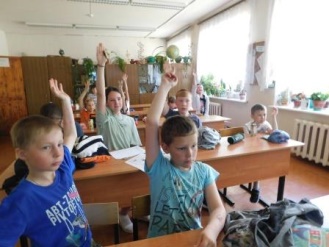 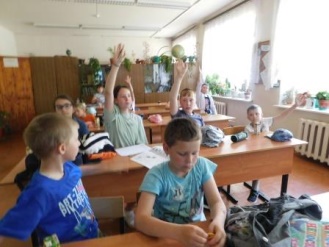 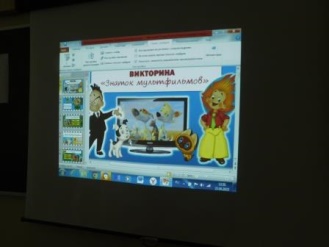 